ОСНОВНО УЧИЛИЩЕ “СВ. СВ. КИРИЛ И МЕТОДИЙ”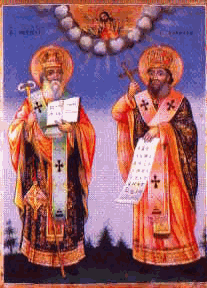 6600 гр. Кърджали                                                                                     директор: 0361/ 6 53 97гр. Кърджали,                                                                       тел./факс: 0361/6 59 26, 0361/2 27 33ул. “Ген. Чернозубов” № 19              web: www.svetii-kardjali.org; e-mail: ou_svetii_kj@abv.bgПРОТОКОЛ
№ 3 от 10.04.2020 г.Днес 10.04.2020г. от 17:00 часа се проведе заседание на Обществения съвет към ОУ „Св. Св. Кирил и Методий” град Кърджали.На заседанието присъстваха всички членове на Обществения съвет и представители на училищната общност — Марияна Пеева - директор, Сюлейман Мустафа - ЗДУД и Маргарита Ночева – гл. счетоводител.Заседанието бе водено от Председателя на Обществения съвет – г-н Мартин Топалов. Той запозна присъстващите на събранието с дневния ред и даде думата на директора на училището – г-жа Марияна Пеева, а протокола се води от Нурджан Хабилова.Заседанието протече при следния дневен ред:Съгласуване на направения от педагогическите специалисти избор на учебници и учебни помагала за учебната 2020/2021г.Представяне на тримесечен отчет за изпълнение на бюджета на училището.Предложението беше прието единодушно.По т.1 г-н Мартин Топалов представи пред членовете на Обществения съвет списък на избраните от педагогически специалисти учебници и учебни помагала за учебната 2020/2021г. Педагогическите специалисти от ОУ „Св. Св. Кирил и Методий” град Кърджали дадоха своите оценки за приложимостта на всяко издателство по предмети. Членовете на Обществения съвет нямаха възражения по направения избор .В резултат на проведеното обсъждане и направените предложения Обществения съвет взе решение при гласували: „ЗА” – 5 членове, „ПРОТИВ” – няма и „ВЪЗДЪРЖАЛ СЕ” – няма.Решение: Съгласува и прие направеният от педагогическите специалисти избор на учебници и учебни помагала за учебната 2020-2021г.По т.2 от дневния ред Маргарита Ночева – гл. счетоводител в  ОУ „Св. Св. Кирил и Методий” град Кърджали запозна присъстващите с тримесечния отчет за изпълнение на бюджета на ОУ „Св. Св. Кирил и Методий” град Кърджали. В резултат на проведеното обсъждане и направените предложения Обществения съвет взе решение при гласували: „ЗА” – 5 членове, „ПРОТИВ” – няма и „ВЪЗДЪРЖАЛ СЕ” – няма.Решение:	Прие тримесечния отчет за изпълнение на бюджета на ОУ „Св. Св. Кирил и Методий” град Кърджали.Поради изчерпване на дневния ред заседанието бе закрито.Председател: Мартин Топалов– Членове: 	1. Рахмие Сеид – 2. Татяна Димитрова – 3. Ергюл Емин – 4. Мария Павлова –